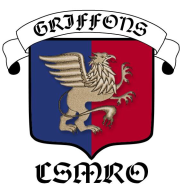 DEMANDE DE REMBOURSEMENT DE FRAISVeuillez s’il vous plaît rembourser la somme de       $ à :=> Joindre les pièces justificativesNom :Prénom :Adresse :Ville :Code postal :Raison :Détail :Demandé par :Date :      -2018Pour usage interne seulement :Pour usage interne seulement :Pour usage interne seulement :Pour usage interne seulement :Autorisé par :__________________________Marcelle LavoieDate :___________-2018Explications additionnelles si requises :Explications additionnelles si requises :Explications additionnelles si requises :Explications additionnelles si requises :